El Doctorando solicita la inclusión en su expediente de las actividades que se relacionan a continuación:COMISIÓN ACADÉMICA DEL PROGRAMA DE DOCTORADOÍNDICE DE CONTENIDOS 	ACTIVIDADES REALIZADAS POR EL DOCTORANDO EN EL CURSO ACADÉMICO 2022/2023ACTIVIDADES DE FORMACIÓN OBLIGATORIAS SEMINARIOS ESPECÍFICOS DE LOS EQUIPOS DE INVESTIGACIÓN DEL PROGRAMATALLERES SOBRE PROCESO DE PUBLICACIÓN CIENTÍTIFICAASISTENCIA Y PRESENTACIÓN DE UN TRABAJO CIENTÍFICO EN CONGRESOS NACIONALES E INTERNACIONALESACTIVIDADES FORMATIVAS OPTATIVASSEMINARIOS DE INVESTIGACIÓNCONFERENCIAS MAGISTRALESESTANCIAS DE INVESTIGACIÓN EN EMPRESAS O INSTITUCIONESJORNADAS JOVENES INVESTIGADORESOTRAS ACTIVIDADES A RESEÑARANEXODebe detallar la relación de documentos que acreditan los méritos incluidos en el presente cuaderno.DATOS PERSONALES DEL DOCTORANDODATOS PERSONALES DEL DOCTORANDODATOS PERSONALES DEL DOCTORANDONOMBRE: NOMBRE: NOMBRE: 1º APELLIDO: 2º APELLIDO: 2º APELLIDO: Nº DNI/TIE/PASAPORTE: Nº DNI/TIE/PASAPORTE: Nº DNI/TIE/PASAPORTE: TELÉFONO MÓVIL (Obligatorio): TELÉFONO MÓVIL (Obligatorio): TELÉFONO FIJO: CORREO ELECTRÓNICO (Obligatorio): CORREO ELECTRÓNICO (Obligatorio): CORREO ELECTRÓNICO (Obligatorio): DATOS ACADÉMICOS DEL DOCTORANDOPROGRAMA DE DOCTORADO: CALIDAD AGROALIMENTARIA Y MEDIO AMBIENTE CURSO ACADÉMICO: TUTOR (Indicar únicamente si no es el Director de la Tesis) EL/LA DOCTORANDO/ANOMBRE Y APELLIDOS Firma del Doctorando/aFecha Firma del Doctorando/aVISTO BUENO TUTOR/ANOMBRE Y APELLIDOS Firma del Tutor/aFecha Firma del Tutor/aEL/LA DIRECTOR/A DE LA TESIS DOCTORALNOMBRE Y APELLIDOS Firma del Director/aFecha Firma del Director/aEL/LA CODIRECTOR/A 1 DE LA TESIS DOCTORALFirma del Codirector/a 1NOMBRE Y APELLIDOS EL/LA CODIRECTOR/A 2 DE LA TESIS DOCTORALFirma del Codirector/a 2NOMBRE Y APELLIDOS Fecha Fecha TÍTULODURACION(horas o créditos)FECHASOBSERVACIONESTÍTULODURACION(horas o créditos)FECHASINSTITUCIÓN ORGANIZADORATÍTULODURACION(horas o créditos)FECHASINSTITUCIÓN ORGANIZADORATÍTULODURACION(horas o créditos)FECHASINSTITUCIÓN ORGANIZADORATÍTULODURACION(horas o créditos)FECHASINSTITUCIÓN ORGANIZADORATÍTULO DEL PROYECTOENTIDAD FINANCIADORAPARTICIPACIÓN: IP, investigador, becario o contratadoACTIVIDAD REALIZADADURACIÓNTÍTULODURACION(horas o créditos)FECHASINSTITUCIÓN ORGANIZADORA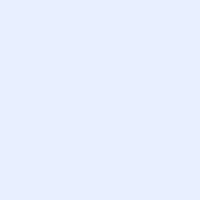 